Муниципальное  казенное общеобразовательное  учреждение«Средняя   общеобразовательная  школа с. Красносельского»ПРИКАЗ02.11.2020 г.                                         с. Красносельское                                 № 88/5О создании рабочей группы по организации работы в рамках проекта  «500 +»Во  исполнение  плана-графика  («дорожной  карты»)  по  оказанию методической  поддержки  общеобразовательным  организациям,  имеющим низкие  образовательные  результаты  обучающихся,  утвержденного  приказом Министерства  просвещения,  науки  и  по  делам  молодежи  Кабардино - Балкарской Республики от  16.09.2020 г. № 22-01-05/8714, в целях реализации приоритетных направлений проекта 500 +, организации и координации работы педагогов, осуществления непрерывного образования педагогических кадров на разных уровнях, повышения качества образования,ПРИКАЗЫВАЮ:Утвердить состав рабочей группы для работы в рамках проекта «500 +»:Плотникова Н.В. – директор школы;Леканова К.А. – заместитель директора по УВР;Ткаченко Л.В. – рук. ШМО учителей гуманитарно-эстетического  цикла;        4 . Цюренко Ю.В.- рук. ШМО учителей начальных классов;        5. Дубовая Е.Н. – рук. ШМО учителей естественно-математического цикла;        6. Походий О.П. – рук. ШМО учителей   физической культуры, ОБЖ  и технологии. 2. Членам рабочей группы обеспечить:-  координацию реализации всех  школьных программ и планов в рамках проекта в части касающейся в установленные сроки;-   оказание методического сопровождения педагогам по повышению качества образования и обеспечению объективности оценки;- координацию   работы по самообразованию учителей в соответствии с методическими рекомендациями в рамках проекта. 3.Назначить школьным координатором по организации работы в проекте «500 +» заместителя директора по УВР Леканову К.А.4.Контроль исполнения настоящего приказа возложить на заместителя директора по УВР Леканову К.А.Директор МКОУ «СОШ с. Красносельского»                                  Плотникова Н.В.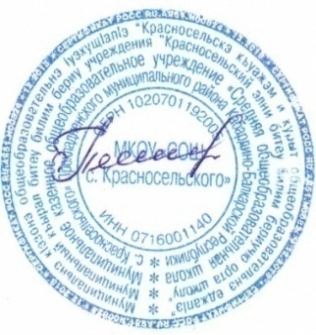 